克孜勒苏柯尔克孜自治州动物疾控中心 2019 年部门预算公开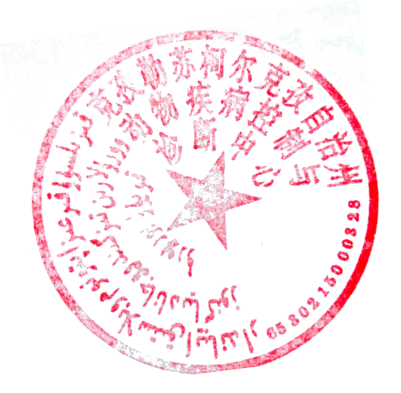 目录第一部分	克州动物疾控中心单位概况一、主要职能二、机构设置及人员情况第二部分	2019 年部门预算公开表一、部门收支总体情况表二、部门收入总体情况表三、部门支出总体情况表四、财政拨款收支总体情况表五、一般公共预算支出情况表六、一般公共预算基本支出情况表七、项目支出情况表八、一般公共预算“三公”经费支出情况表九、政府性基金预算支出情况表第三部分	2019 年部门预算情况说明一、关于克州动物疾控中心 2019 年收支预算情况的总体说明二、关于克州动物疾控中心 2019 年收入预算情况说明三、关于克州动物疾控中心 2019 年支出预算情况说明四、关于克州动物疾控中心 2019 年财政拨款收支预算情况的总体说明五、关于克州动物疾控中心 2019 年一般公共预算当年拨款情况说明六、关于克州动物疾控中心 2019 年一般公共预算基本支出情况说明七、关于克州动物疾控中心 2019 年项目支出情况说明八、关于克州动物疾控中心 2019 年一般公共预算“三公”经费预算情况说明九、关于克州动物疾控中心 2019 年政府性基金预算拨款情况说明十、其他重要事项的情况说明第四部分	名词解释第一部分	克州动物疾控中心单位概况一、主要职能在克州范围内动物疫情的监督检测、诊断，流行病学调查； 动物疫情汇总、分析、疫情报告和动物疫情预警预报工作；重大动物疫病防控所需物资的组织工作；人畜共患病及重点病的防疫工作；负责克州范围内的畜产品安全监测检验的采样工作，拟定重大动物疫病预防控制技术方案，指导重大动物疫病预防控制和疫情防治工作；负责克州范围内的动物病原微生物实验室生物安全管理和兽医实验室信息系统管理工作，畜产品安全监测检验及相关的技术交流和培训工作。二、机构设置及人员情况克州动物疾控中心无下属预算单位，下设四个处室，分别是： 办公室、重大动物疾病监测科、动物食品监测科、常规动物疫情检验科。克州动物疾控中心截至 2019 年 1 月 1 日编制数 16 人，实有人数 27 人，其中：在职 15 人，增加或减少 1 人；退休 12 人，增加或减少 0 人；离休 0 人，增加或减少 0 人。表一：第二部分	2019 年部门预算公开表部门收支总体情况表编制部门：克州动物疾控中心	单位：万元表二：部门收入总体情况表填报部门：克州动物疾控中心	单位：万元）表三：部门支出总体情况表编制部门：克州动物疾控中心	单位：万元表四：财政拨款收支预算总体情况表编制部门：克州动物疾控中心	单位：万元表五：一般公共预算支出情况表编制部门：克州动物疾控中心	单位：万元表六：一般公共预算基本支出情况表编制部门：克州动物疾控中心	单位：万元表七：项目支出情况表编制部门：克州动物疾控中心	单位：万元表八：一般公共预算“三公”经费支出情况表编制单位：克州动物疾控中心	单位：万元表九：政府性基金预算支出情况表编制单位：	单位：万元备注：本年度没有使用政府性基金预算拨款安排的支出，政府性基金预算支出情况表为空表。第三部分	2019 年部门预算情况说明一、关于克州动物疾控中心 2019 年收支预算情况的总体说明按照全口径预算的原则，克州动物疾控中心 2019 年所有收入和支出均纳入部门预算管理。收支总预算 636.31 万元。收入预算包括：一般公共预算 227.05 万元、单位上年结余（不包括国库集中支付额度结余）409.26 万元。支出预算包括：农林水支出 636.31 万元。二、关于克州动物疾控中心 2019 年收入预算情况说明克州动物疾控中心收入预算 636.31 万元，其中： 一般公共预算 227.05 万元，占 35.68%，比上年增加13.78 万元，主要原因是①本年度单位职工的工资标准为增资后的基本工资标准，因此职工的基本工资、住房公积金、其他社会保障缴费的预算与上年相比有所增加；②上年年末群众工作工作经费结余资金较多，本年度该笔经费作为项目经费，计划在 2019 年度使用，因此这部分经费的预算与上年相比有所增加；政府性基金预算 0 万元，占 0%，比上年增加（减少）0 万元，主要原因是未安排政府性基金预算；上级补助收入资金 0 万元，占 0%，比上年减少 3.90 万元，主要原因是本年度未安排上级补助收入资金预算；单位上年结余（不包括国库集中支付额度结余）409.26 万元，占 64.32%，比上年增加 394.56 万元，主要原因是上年接近年末上级单位拨入项目资金以及部分病虫害控制、动物防疫项目结余资金，因此结余资金较多，这些项目结余资金已经过单位会议研究决定计划安排在 2019 年度实施使用，主要用于单位化验室专用材料的购置、专业工作人员的培训以及项目实施过程中车辆运行维护费用，因此本年度单位上年结余的预算与上年相比有所增加。三、关于克州动物疾控中心 2019 年支出预算情况说明克州动物疾控中心 2019 年支出预算 636.31 万元，其中：基本支出 223.41 万元，占 35.11%，比上年增加 13.40 万元，主要原因是本年度单位职工的工资标准为增资后的基本工资标准，因此职工的基本工资、住房公积金、其他社会保障缴费的预算与上年相比有所增加。项目支出 412.90 万元，占 64.89%，比上年增加 391.04 万元，主要原因是上年接近年末上级单位拨入项目资金以及部分病虫害控制、动物防疫项目结余资金，这些项目结余资金计划安排在 2019 年度实施使用，因此本年度的项目支出预算与上年相比有所增加。四、关于克州动物疾控中心 2019 年财政拨款收支预算情况的总体说明2019 年财政拨款收支总预算 227.05 万元。收入全部为一般公共预算拨款，无政府性基金预算拨款。支出预算包括：农林水支出 227.05 万元，主要用于开展克州动物疾控中心各项工作职能而支出的公用经费，以及支付职工的工资、津补贴、社会保障缴费和住房公积金等。五、关于克州动物疾控中心 2019 年一般公共预算当年拨款情况说明（一）一般公用预算当年拨款规模变化情况克州动物疾控中心 2019 年一般公共预算拨款基本支出207.09 万元，比上年执行数减少 37.56 万元，下降 15.35%。主要原因是：①上年上调中央艰苦边远地区津贴、基本工资标准，并进行了补发；②上年年底决算时应财政部门要求， 群众工作经费和群众工作人员补助支出填列在基本支出内， 本年度预算此项支出填列在项目支出内；③上年财政追加综合治理奖金及绩效奖金。（二）一般公共预算当年拨款结构情况一般公共预算农林水事务（213）227.05 万元，占 100%。（三）一般公共预算当年拨款具体使用情况一般公共预算农林水事务（213）财政事务农业（01） 事业运行（04）：2019 年预算数为 227.05 万元，比上年执行数减少 51.86 万元，下降 20.02%。主要原因是：①上年度财政追加综合治理奖金及绩效奖金；②上年决算支出中包含部分群众工作经费及补助的结余资金，因此在本年度预算中，该部分经费根据上级工作安排，进行了相应的减少。六、关于克州动物疾控中心 2019 年一般公共预算基本支出情况说明克州动物疾控中心 2019 年一般公共预算基本支出207.09 万元， 其中：人员经费 200.63 万元，主要包括：基本工资 55.38 万元、津贴补贴 75.32 万元、奖金 9.29 万元、机关事业单位基本养老保险缴费 23.12 万元、其他社会保障缴费 12.18 万元、住房公积金 13.66 万元、退休费 9.14 万元、生活补助1.33 万元、奖励金 1.21 万元。公用经费 6.46 万元，主要包括：办公费 2.60 万元、水费 0.10 万元、电费 0.50 万元、邮电费 0.50 万元、公务接待费 0.50 万元、工会经费 0.81 万元、福利费 1.45 万元。七、关于克州动物疾控中心 2019 年项目支出情况说明1、专项业务费项目名称：群众工作经费设立的政策依据：根据州财政 2019 年预算编制内容预算安排规模：7 万元项目承担单位：克州动物疾控中心资金分配情况：办公费 1 万元、印刷费 0.5 万元、电费万元、邮电费 0.5 万元、公务用车运行维护费 3 万元、其他商品和服务支出 1.7 万元资金执行时间：2019 年 1 月 1 日-12 月 31 日2、对个人补贴的项目支出项目名称：群众工作补助经费设立的政策依据：根据州财政 2019 年预算编制内容预算安排规模：12.96 万元项目承担单位：克州动物疾控中心 资金分配情况：对个人和家庭的补助资金执行时间：2019 年 1 月 1 日-12 月 31 日资金来源：财政拨款补贴人数：6 人补贴标准：每人每月 1800 元，计 12.96 万元； 补贴范围：群众工作人员补贴方式：银行代发发放程序：财政审批受益人群和社会效益：主要是发放开展群众工作人员的生活补助，用于开展群众工作，维护社会稳定长治久安。八、关于克州动物疾控中心 2019 年一般公共预算“三公”经费预算情况说明克州动物疾控中心 2019 年“三公”经费财政拨款预算数为 3.50 万元，其中：因公出国（境）费 0 万元，公务用车购置 0 万元，公务用车运行费 3 万元，公务接待费 0.50 万元。2019 年“三公”经费财政拨款预算比上年增加 3 万元， 其中：因公出国（境）费增加（减少）0 万元，主要原因是未安排预算；公务用车购置费为 0，未安排预算。公务用车运行费增加 2.5 万元，主要原因是考虑到公务用车运行维护的实际成本，酌情增加；公务接待费增加 0.50 万元，主要原因是考虑到单位公务接待费的实际情况，增加本年度公务接待费的费用。九、关于克州动物疾控中心 2019 年政府性基金预算拨款情况说明克州动物疾控中心 2019 年没有使用政府性基金预算拨款安排的支出，政府性基金预算支出情况表为空表。十、其他重要事项的情况说明（一）机关运行经费情况2019 年，克州动物疾控中心及下属 0 家行政单位、0 家参公管理事业单位和 0 家事业单位的机关运行经费财政拨款预算 6.46 万元，比上年预算减少 0.15 万元，下降 2.27%。主要原因是公用经费预算较上年进行了压缩，结合本单位具体的运行情况，对公务用车运行维护费、邮电费、差旅费、办公用品及设备采购、办公费等支出预算进行了适当的减 少。（二）政府采购情况2019 年，克州动物疾控中心政府采购预算 398.9 万元，其中：政府采购货物预算 395.9 万元，政府采购工程预算 0万元，政府采购服务预算 3 万元。2019 年度本部门面向中小企业预留政府采购项目预算金额 395.9 万元，其中：面向小微企业预留政府采购项目预算金额 395.9 万元。（三）国有资产占用使用情况截至 2018 年底，克州动物疾控中心占用使用国有资产总体情况为房屋 0 平方米，价值 0 万元。车辆 1 辆，价值 21.98 万元；其中：一般公务用车 1辆，价值 21.98 万元；执法执勤用车 0 辆，价值 0 万元；其他车辆 0 辆，价值 0 万元。办公家具价值 9.7 万元。其他资产价值 119.76 万元。单位价值 50 万元以上大型设备 0 台（套），单位价值100 万元以上大型设备 0 台（套）。2018 年部门预算未安排购置车辆经费，安排购置 50 万元以上大型设备 0 台（套），单位价值 100 万元以上大型设备 0 台（套）。（四）预算绩效情况2019 年度，本年度实行绩效管理的项目 2 个，涉及预算金额 19.96 万元。具体情况见下表（按项目分别填报）：项 目 支 出 绩 效 目 标 表项 目 支 出 绩 效 目 标 表（五）其他需说明的事项无其他说明事项。第四部分	名词解释名词解释：（一）财政拨款：指由一般公共预算、政府性基金预算安排的财政拨款数。（二）一般公共预算：包括公共财政拨款（补助）资金、专项收入。（三）其他资金：包括事业收入、经营收入、其他收入等。（四）基本支出：包括人员经费、商品和服务支出（定额）。其中，人员经费包括工资福利支出、对个人和家庭的补助。（五）项目支出：部门支出预算的组成部分，是自治区本级部门为完成其特定的行政任务或事业发展目标，在基本支出预算之外编制的年度项目支出计划。（六）“三公”经费：指自治区本级部门用一般公共预算财政拨款安排的因公出国（境）费、公务用车购置及运行费和公务接待费。其中，因公出国（境）费指单位公务出国（境）的住宿费、旅费、伙食补助费、杂费、培训费等支出； 公务用车购置及运行费指单位公务用车购置费及租用费、燃料费、维修费、过路过桥费、保险费、安全奖励费用等支出； 公务接待费指单位按规定开支的各类公务接待（含外宾接待）支出。（七）机关运行经费：指各部门的公用经费，包括办公及印刷费、邮电费、差旅费、会议费、福利费、日常维修费、 专用材料及一般设备购置费、办公用房水电费、办公用房取暖费、办公用房物业管理费、公务用车运行维护费及其他费用。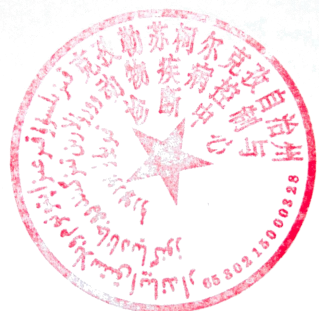 收	入收	入支	出支	出项	目预算数功能分类预算数一、财政拨款（补助）227.05201 一般公共服务支出一般公共预算227.05202 外交支出政府性基金预算203 国防支出教育收费（财政专户）204 公共安全支出事业收入205 教育支出上级补助收入206 科学技术支出事业单位经营收入207 文化体育与传媒支出其他收入208 社会保障和就业支出预算外收入209 社会保险基金支出用事业基金弥补收支差额210 医疗卫生与计划生育支出211 节能环保支出212 城乡社区支出213 农林水支出636.31214 交通运输支出215 资源勘探信息等支出216 商业服务业等支出217 金融支出219 援助其他地区支出220 国土资源气象等支出221 住房保障支出222 粮油物资管理支出223 国有资本经营预算支出227 预备费229 其他支出231 债务还本支出232 债务付息支出233 债务发行费支出本	年 收	入	小 计227.05本	年	支 出	小	计636.31单位上年结余（不包含国库集中支付额度结余）409.26230 转移性支出收	入	总	计636.31支	出 总	计636.31项	目项	目项	目项	目支出预算支出预算支出预算功能分类科目编码功能分类科目编码功能分类科目编码功能分类科目名称合	计基本支出项目支出类款项功能分类科目名称合	计基本支出项目支出2130104事业运行517.51223.41294.102130108病虫害控制118.800.00118.80合计636.31223.41412.90财政拨款收入财政拨款收入财政拨款支出财政拨款支出财政拨款支出财政拨款支出项	目合计功 能 分 类合计一般公共预算政府性基金预算财政拨款（补助）227.05201 一般公共服务支出一般公共预算227.05202 外交支出政府性基金预算203 国防支出204 公共安全支出205 教育支出206 科学技术支出207 文化体育与传媒支出208 社会保障和就业支出209 社会保险基金支出210 医疗卫生与计划生育支出211 节能环保支出212 城乡社区支出213 农林水支出227.05227.05214 交通运输支出215 资源勘探信息等支出216 商业服务业等支出217 金融支出219 援助其他地区支出220 国土资源气象等支出221 住房保障支出222 粮油物资管理支出223 国有资本经营预算支出227 预备费229 其他支出231 债务还本支出232 债务付息支出233 债务发行费支出本 年	收	入 小	计227.05本	年 支	出	小 计227.05227.05单位上年结余（不包含国库集中支付额度结余）409.26230 转移性支出收	入	总	计227.05支	出	总	计227.05227.05项目项目项目项目一般公共预算支出一般公共预算支出一般公共预算支出功能分类科目编码功能分类科目编码功能分类科目编码功能分类科目名称小计基本支出项目支出类款项功能分类科目名称小计基本支出项目支出2130104事业运行（农业）227.05207.0919.96合计227.05207.0919.96项目项目项目一般公共预算基本支出一般公共预算基本支出一般公共预算基本支出经济分类科目编码经济分类科目编码经济分类科目名称小计人员经费公用经费类款经济分类科目名称小计人员经费公用经费30130108机关事业单位基本养老保险缴费23.1223.1230230299其他商品和服务支出0.000.000.0030330302退休费9.149.1430130103奖金9.299.2930130102津贴补贴75.3275.3230230207邮电费0.500.5030230228工会经费0.810.8130330305生活补助1.331.3330230206电费0.500.5030130112其他社会保障缴费12.1812.1830330399其他对个人和家庭的补助0.000.000.0030130101基本工资55.3855.3830230202印刷费0.000.000.0030330309奖励金1.211.2130230201办公费2.602.6030130113住房公积金13.6613.6630230231公务用车运行维护费0.000.000.0030230229福利费1.451.4530230205水费0.100.1030230217公务接待费0.500.50合计207.09200.636.46科 目 编 码科 目 编 码科 目 编 码科目项目名称项目支出合计工资福利支出商品和服务支出对个人和家庭的补助债务利息及费用支出资本性支出（基本建设）资本性支出对企业补助（基本建设）对企业补助对社会保障基金补助其他支出类款项2130104事业运行（农业）群众工作经费7.0007.00000000002130104事业运行（农业）群众工作补助经费12.960012.960000000合计19.9607.0012.960000000合计因公出国（境）费公务用车购置及运行费公务用车购置及运行费公务用车购置及运行费公务接待费合计因公出国（境）费小计公务用车购置费公务用车运行费公务接待费3.500.003.000.003.000.50项	目项	目项	目项	目政府性基金预算支出政府性基金预算支出政府性基金预算支出功能分类科目编码功能分类科目编码功能分类科目编码功能分类科目名称小计基本支出项目支出类款项功能分类科目名称小计基本支出项目支出合计预算单位克州动物疾控中心克州动物疾控中心克州动物疾控中心项目名称项目名称群众工作经费群众工作经费项目资金（万元）年度资金总额：7其中：财政拨款77其他资金项目总体目标因群众工作需要而产生的经费，主要为工作产生的办公用品、为群众服务、送温暖等开展的各项活动。因群众工作需要而产生的经费，主要为工作产生的办公用品、为群众服务、送温暖等开展的各项活动。因群众工作需要而产生的经费，主要为工作产生的办公用品、为群众服务、送温暖等开展的各项活动。因群众工作需要而产生的经费，主要为工作产生的办公用品、为群众服务、送温暖等开展的各项活动。因群众工作需要而产生的经费，主要为工作产生的办公用品、为群众服务、送温暖等开展的各项活动。因群众工作需要而产生的经费，主要为工作产生的办公用品、为群众服务、送温暖等开展的各项活动。因群众工作需要而产生的经费，主要为工作产生的办公用品、为群众服务、送温暖等开展的各项活动。一级指标二级指标三级指标三级指标三级指标指标值（包含数字及文字描述）指标值（包含数字及文字描述）指标值（包含数字及文字描述）项目完成指标成本指标7 万元7 万元7 万元群众工作经费 7 万元群众工作经费 7 万元群众工作经费 7 万元项目完成指标成本指标项目完成指标时效指标2019.1.1-2019.12.312019.1.1-2019.12.312019.1.1-2019.12.312019.1.1-2019.12.312019.1.1-2019.12.312019.1.1-2019.12.31项目完成指标时效指标项目完成指标数量指标7 万元7 万元7 万元7 万元7 万元7 万元项目完成指标数量指标项目完成指标质量指标良好良好良好良好良好良好项目完成指标质量指标项目效益指标经济效益指标无无无无无无项目效益指标经济效益指标项目效益指标可持续影响指标良好良好良好良好良好良好项目效益指标可持续影响指标项目效益指标社会效益指标良好良好良好良好良好良好项目效益指标社会效益指标项目效益指标生态效益指标良好良好良好良好良好良好项目效益指标生态效益指标满意度指标满意度指标良好良好良好良好良好良好满意度指标满意度指标预算单位克州动物疾控中心克州动物疾控中心克州动物疾控中心项目名称项目名称群众工作补助经费群众工作补助经费项目资金（万元）年度资金总额：12.96其中：财政拨款12.9612.96其他资金项目总体目标发放开展群众工作人员的生活补助，用于开展群众工作，维护社会稳定长治久安。发放开展群众工作人员的生活补助，用于开展群众工作，维护社会稳定长治久安。发放开展群众工作人员的生活补助，用于开展群众工作，维护社会稳定长治久安。发放开展群众工作人员的生活补助，用于开展群众工作，维护社会稳定长治久安。发放开展群众工作人员的生活补助，用于开展群众工作，维护社会稳定长治久安。发放开展群众工作人员的生活补助，用于开展群众工作，维护社会稳定长治久安。发放开展群众工作人员的生活补助，用于开展群众工作，维护社会稳定长治久安。一级指标二级指标三级指标三级指标三级指标指标值（包含数字及文字描述）指标值（包含数字及文字描述）指标值（包含数字及文字描述）项目完成指标成本指标用于群众工作个人补助用于群众工作个人补助用于群众工作个人补助12.96 万元12.96 万元12.96 万元项目完成指标成本指标项目完成指标时效指标兑现时限兑现时限兑现时限2019.1.1-2019.12.312019.1.1-2019.12.312019.1.1-2019.12.31项目完成指标时效指标项目完成指标数量指标开展群众工作人员人数开展群众工作人员人数开展群众工作人员人数6 人6 人6 人项目完成指标数量指标项目完成指标质量指标年底对工作总体情况进行考核年底对工作总体情况进行考核年底对工作总体情况进行考核1 次1 次1 次项目完成指标质量指标项目效益指标经济效益指标群众工作生活补助群众工作生活补助群众工作生活补助12.96 万元12.96 万元12.96 万元项目效益指标经济效益指标项目效益指标可持续影响指标宣传国家政策及法律法规、维护社会稳定宣传国家政策及法律法规、维护社会稳定宣传国家政策及法律法规、维护社会稳定≥75%≥75%≥75%项目效益指标可持续影响指标项目效益指标社会效益指标宣传国家政策及法律法规、维护社会稳定宣传国家政策及法律法规、维护社会稳定宣传国家政策及法律法规、维护社会稳定≥75%≥75%≥75%项目效益指标社会效益指标项目效益指标生态效益指标良好良好良好良好良好良好项目效益指标生态效益指标满意度指标满意度指标受益群众人员满意度受益群众人员满意度受益群众人员满意度≥75%≥75%≥75%满意度指标满意度指标